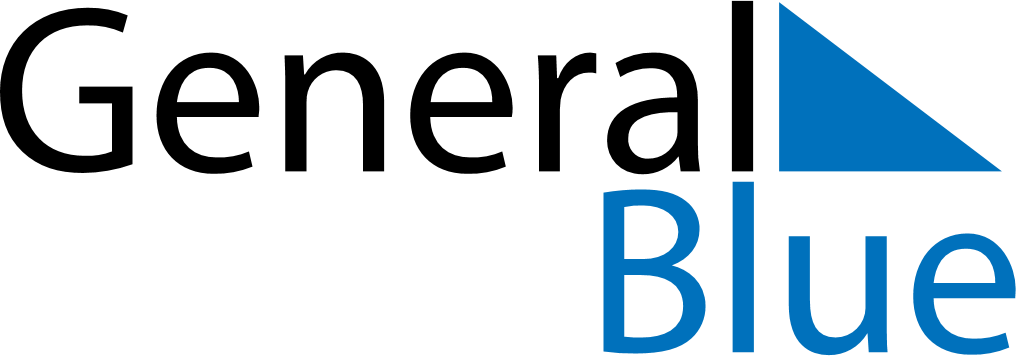 November 2024November 2024November 2024November 2024November 2024November 2024Atyrau, KazakhstanAtyrau, KazakhstanAtyrau, KazakhstanAtyrau, KazakhstanAtyrau, KazakhstanAtyrau, KazakhstanSunday Monday Tuesday Wednesday Thursday Friday Saturday 1 2 Sunrise: 8:15 AM Sunset: 6:16 PM Daylight: 10 hours and 0 minutes. Sunrise: 8:16 AM Sunset: 6:14 PM Daylight: 9 hours and 57 minutes. 3 4 5 6 7 8 9 Sunrise: 8:18 AM Sunset: 6:13 PM Daylight: 9 hours and 55 minutes. Sunrise: 8:19 AM Sunset: 6:12 PM Daylight: 9 hours and 52 minutes. Sunrise: 8:21 AM Sunset: 6:10 PM Daylight: 9 hours and 49 minutes. Sunrise: 8:22 AM Sunset: 6:09 PM Daylight: 9 hours and 46 minutes. Sunrise: 8:24 AM Sunset: 6:07 PM Daylight: 9 hours and 43 minutes. Sunrise: 8:25 AM Sunset: 6:06 PM Daylight: 9 hours and 40 minutes. Sunrise: 8:27 AM Sunset: 6:05 PM Daylight: 9 hours and 37 minutes. 10 11 12 13 14 15 16 Sunrise: 8:28 AM Sunset: 6:03 PM Daylight: 9 hours and 34 minutes. Sunrise: 8:30 AM Sunset: 6:02 PM Daylight: 9 hours and 32 minutes. Sunrise: 8:31 AM Sunset: 6:01 PM Daylight: 9 hours and 29 minutes. Sunrise: 8:33 AM Sunset: 6:00 PM Daylight: 9 hours and 26 minutes. Sunrise: 8:34 AM Sunset: 5:58 PM Daylight: 9 hours and 24 minutes. Sunrise: 8:36 AM Sunset: 5:57 PM Daylight: 9 hours and 21 minutes. Sunrise: 8:37 AM Sunset: 5:56 PM Daylight: 9 hours and 19 minutes. 17 18 19 20 21 22 23 Sunrise: 8:39 AM Sunset: 5:55 PM Daylight: 9 hours and 16 minutes. Sunrise: 8:40 AM Sunset: 5:54 PM Daylight: 9 hours and 14 minutes. Sunrise: 8:41 AM Sunset: 5:53 PM Daylight: 9 hours and 11 minutes. Sunrise: 8:43 AM Sunset: 5:52 PM Daylight: 9 hours and 9 minutes. Sunrise: 8:44 AM Sunset: 5:51 PM Daylight: 9 hours and 6 minutes. Sunrise: 8:46 AM Sunset: 5:50 PM Daylight: 9 hours and 4 minutes. Sunrise: 8:47 AM Sunset: 5:50 PM Daylight: 9 hours and 2 minutes. 24 25 26 27 28 29 30 Sunrise: 8:48 AM Sunset: 5:49 PM Daylight: 9 hours and 0 minutes. Sunrise: 8:50 AM Sunset: 5:48 PM Daylight: 8 hours and 58 minutes. Sunrise: 8:51 AM Sunset: 5:47 PM Daylight: 8 hours and 56 minutes. Sunrise: 8:52 AM Sunset: 5:47 PM Daylight: 8 hours and 54 minutes. Sunrise: 8:54 AM Sunset: 5:46 PM Daylight: 8 hours and 52 minutes. Sunrise: 8:55 AM Sunset: 5:46 PM Daylight: 8 hours and 50 minutes. Sunrise: 8:56 AM Sunset: 5:45 PM Daylight: 8 hours and 48 minutes. 